A Call to Action:Presbyterians Witness in Washington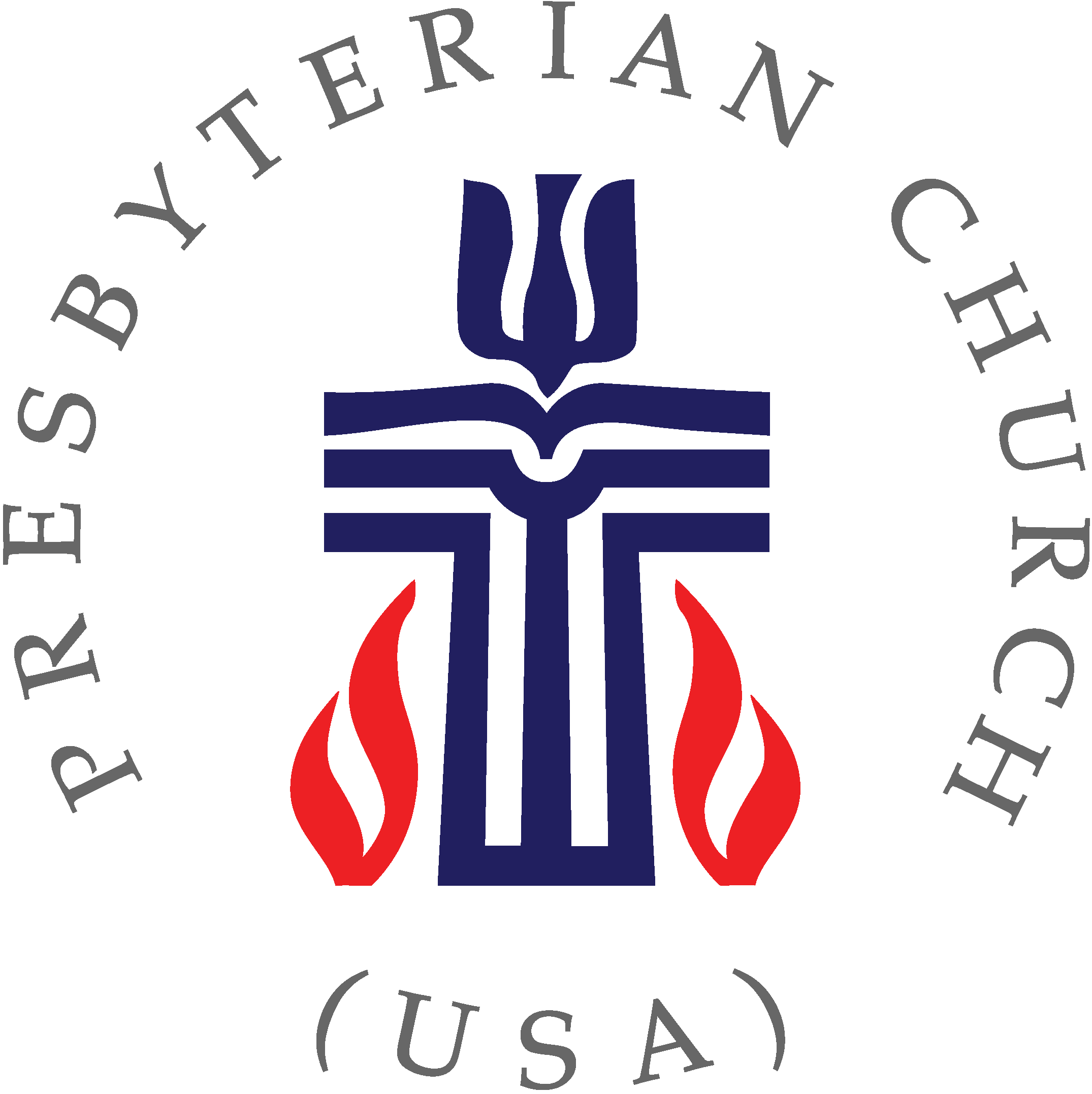 September 12, 2017Now more than ever your voice is needed in the nation’s capital!  As our political leaders move to pass policies that would devastate the most vulnerable – both in our own country and abroad, it is critical that we speak truth to power.Come to Washington to demand a Faithful Budget!9:00: Briefing11:30: Press Conference12:30 – 3:30: Meetings with Congressional Offices3:30: Closing Worship and DebriefingClick HERE to RSVP(https://docs.google.com/forms/d/e/1FAIpQLSec_Et8inMR3tlq4wKxF6FlTzRiYr8IwrNS7OYXOTkrjkrkGQ/viewform) Live Streaming on OPW Facebook page